May 13, 2019M-2015-2470485TO  PARTIESBridge carrying North Loop Road (T-392) over and above, the track of CSX Transportation Inc. (DOT 148 915 T), in West Mahoning Township, Indiana County.To Whom It May Concern:A final inspection field view conducted by a Commission staff engineer on    April 23, 2019 revealed that all work has been completed to the satisfaction of the parties involved and as per the Commission’s Order A-2015-2514790 adopted May 17, 2018, for the bridge removal, abolition of the public crossing (DOT 148 915 T), allocation of costs and assignment of the future maintenance responsibilities.  The Commission thereby issues this Secretarial Letter in accordance with Section 2702 of the Public Utility Code and finds that since all work has been completed and the public crossing (DOT 148 915 T) has been abolished, the case be “CLOSED.”		If you are dissatisfied with the resolution of this matter, you may, as set forth in 52 Pa. Code §§ 1.31 and 5.44, file a Petition for Reconsideration from Staff Action (Petition) with the Commission within twenty (20) days of the date of this letter.  The Petition shall be sent to: Secretary, PA Public Utility Commission, 400 North Street, Harrisburg, PA 17120, and must be filed within twenty (20) days, or if no timely request is made, the action will be deemed to be a final action of the Commission. 		The Petition MUST include: (1) a written statement (divided into numbered paragraphs) outlining the reasons for the request; (2) the case docket number (it is provided for you at the top right hand corner of this letter); (3) the party on whose behalf the petition is made; (4) a Certificate of Service on the other parties of record; and (5) a Verification with original signature in accordance with 52 Pa. Code § 1.36.	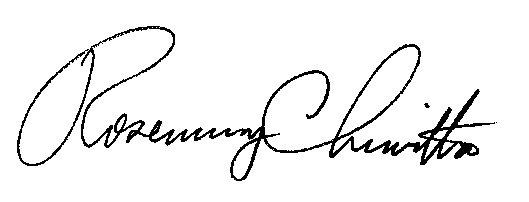 						Very truly yours,						Rosemary Chiavetta						Secretary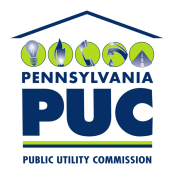  PUBLIC UTILITY COMMISSION400 NORTH STREET, HARRISBURG, PA 17120IN REPLY PLEASE REFER TO OUR FILE